ТЕРРИТОРИАЛЬНЫЙ ОРГАН ФЕДЕРАЛЬНОЙ СЛУЖБЫГОСУДАРСТВЕННОЙ СТАТИСТИКИ ПО ЧЕЧЕНСКОЙ РЕСПУБЛИКЕ (ЧЕЧЕНСТАТ)364037, г. Грозный, ул. Киевская, д. 53, тел./факс 8(8712) 21-22-29; 21-22-34http://chechenstat.gks.ru; chechenstat@mail.ru‗‗‗‗‗‗‗‗‗‗‗‗‗‗‗‗‗‗‗‗‗‗‗‗‗‗‗‗‗‗‗‗‗‗‗‗‗‗‗‗‗‗‗‗‗‗‗‗‗‗‗‗‗‗‗‗‗‗‗‗‗‗‗‗‗‗‗‗‗‗‗‗‗‗‗‗‗28 НОЯБРЯ  2019                                                                                                            ПРЕСС-РЕЛИЗ                                                                                     Всероссийская перепись населения 2020 года Активным ходом идет подготовка к переписи населения, которая пройдет осенью 2020 года. В настоящее время в рамках подготовительного этапа формируется информационная база предстоящей переписи. В Чеченской Республике создана комиссия по проведению Всероссийской переписи населения на территории региона, которую возглавляет заместитель Председателя Правительства Чеченской Республики   Магомадов А.А.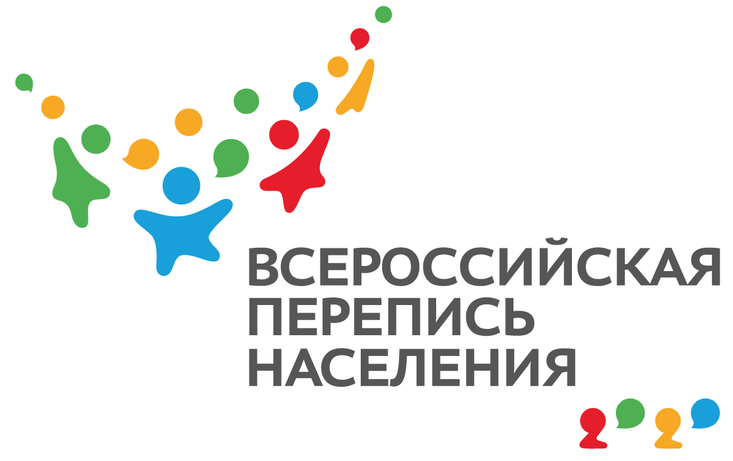 При проведении переписи населения в 2020 году принципиально изменятся методы сбора информации. Основное нововведение - возможность пройти перепись несколькими способами:- Самостоятельно заполнить электронный переписной лист на Едином портале государственных услуг (Gosuslugi.ru), выбрав услугу «Пройти перепись населения». При этом электронный переписной лист можно заполнить не только на себя, но и на членов своей семьи. Вопросы онлайн-переписи полностью такие же, как у переписчиков. Каждый участник онлайн-переписи получит цифровой код-подтверждение прохождения переписи, который необходимо будет назвать переписчику.- При обходе жилых помещений переписчики будут использовать планшеты со специальным программным обеспечением.- Также переписаться можно будет на стационарных переписных участках, в том числе в многофункциональных центрах оказания государственных и муниципальных услуг (МФЦ).Участие в переписи населения на территории России является решением свободным, а предоставляемая в ходе опроса информация не требует документального подтверждения. В переписной лист заносится только номер каждого члена домохозяйства, постоянно или временно проживающего в доме на момент переписи, что позволяет избежать недоучета или дублирования, а анкетирование таким образом становится обезличенным.Постоянно проживающим в России будут заданы вопросы о социально-демографических характеристиках, гражданстве, владении языками, жилищных условиях, миграции, образовании, занятости и источниках средств к существованию. В анкете отсутствует вопрос о размерах доходов, выясняются только источники. Напомним, что Всероссийская перепись населения пройдет                    в Чеченской Республике с 1 по 31 октября 2020 года. С 1 по 25 октября намечена электронная перепись, с 3 по 27 октября – перепись состоится         в традиционной форме: переписчики с планшетами обойдут квартиры и дома и опросят жителей республики, не принявших участие в интернет-переписи. При себе переписчики будут иметь специальную экипировку                           и удостоверение, действительное при предъявлении паспорта‗‗‗‗‗‗‗‗‗‗‗‗‗‗‗‗‗‗‗‗‗‗‗‗‗‗‗‗‗‗‗‗‗‗‗‗‗‗‗‗‗‗‗‗‗‗‗‗‗‗‗‗‗‗‗‗‗‗‗‗‗‗‗‗‗‗‗‗‗‗‗‗‗‗При использовании материалов Территориального органа Федеральной службы государственной статистики по Чеченской Республике в официальных, учебных или научных документах, а также в средствах массовой информации ссылка на источник обязательна!К.З. Гамаева(8712) 21-22-52